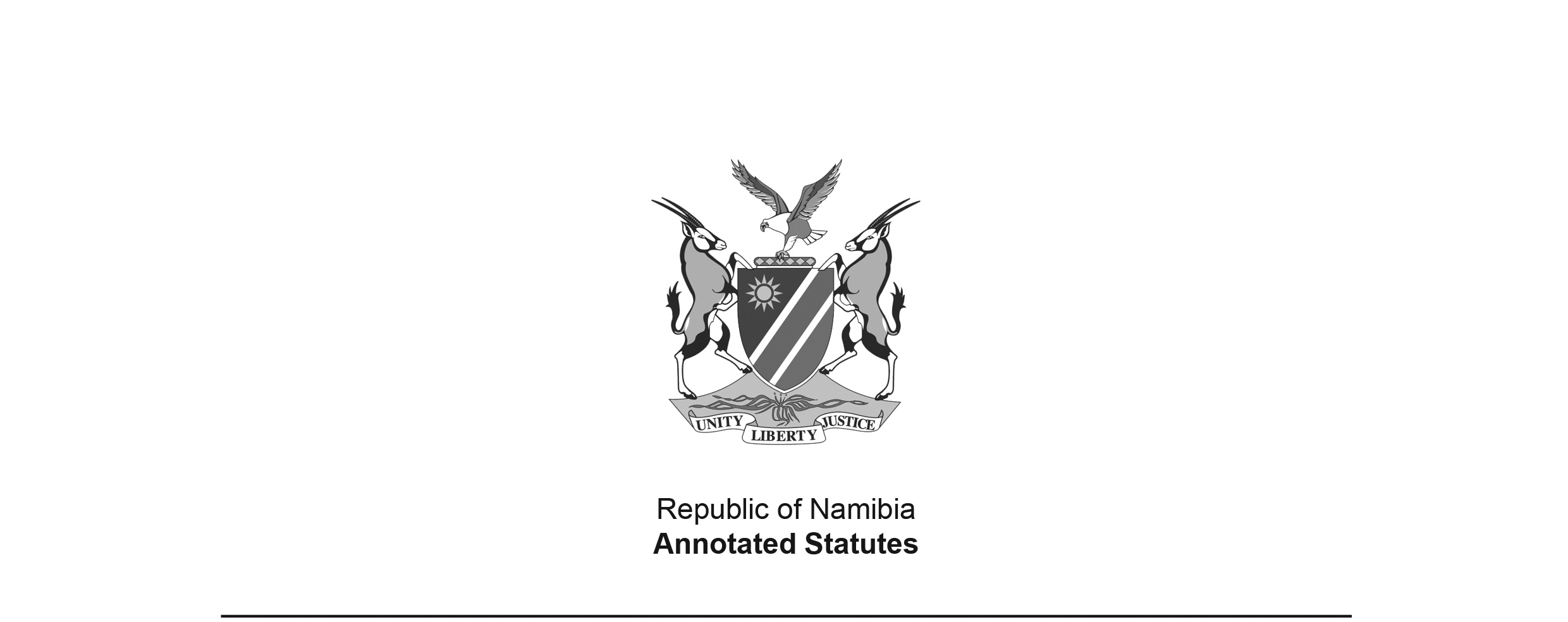 Executive Powers (Information) Transfer Proclamation, AG 7 of 1978(OG 3702)came into force on date of publication: 10 February 1978PROCLAMATIONof theADMINISTRATOR-GENERAL FOR THE TERRITORY OF SOUTH WEST AFRICATRANSFER OF ADMINISTRATION OF DEPARTMENT OF INFORMATION TO THE ADMINISTRATOR-GENERAL(Approved by the State President on 3 February 1978)ARRANGEMENT OF SECTIONS1.	Definition2.	Transfer of administration of Department of Information3.	Short titleUnder the powers vested in me by Proclamation 181 of 19 August 1977, I hereby make the laws set out in the Schedule.M. T. STEYNAdministrator-General	Windhoek, 10 February 1978SCHEDULEDefinition1.	 In this Proclamation “General Proclamation” means the Executive Powers Transfer (General Provisions) Proclamation, 1977 (Proclamation AG. 7 of 1977).Transfer of administration of Department of Information2. 	Notwithstanding anything to the contrary contained in any other law but subject to the provisions of this Proclamation and the General Proclamation, the administration of the affairs of the territory of South West Africa in relation to any matter which at the commencement of this Proclamation is administered by the Minister of Information of the Republic of South Africa shall be carried on by the Administrator-General.Short title3. 	This Proclamation shall be called the Executive Powers (Information) Transfer Proclamation, 1978.